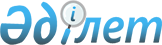 О внесении изменений и дополнений в некоторые приказы Министра финансов Республики КазахстанПриказ Первого заместителя Премьер-Министра Республики Казахстан – Министра финансов Республики Казахстан от 5 февраля 2020 года № 110. Зарегистрирован в Министерстве юстиции Республики Казахстан 11 февраля 2020 года № 20024
      ПРИКАЗЫВАЮ:
      1. Внести в некоторые приказы Министра финансов Республики Казахстан следующие изменения и дополнения:
      1) в приказе Министра финансов Республики Казахстан от 13 февраля 2018 года № 175 "Об утверждении Правил заполнения должностным лицом органа государственных доходов таможенных деклараций" (зарегистрирован в Реестре государственной регистрации нормативных правовых актов под № 16445, опубликован 7 марта 2018 года в Эталонном контрольном банке нормативных правовых актов Республики Казахстан):
      в Правилах заполнения должностным лицом органа государственных доходов таможенных деклараций, утвержденных указанным приказом:
      пункт 10 изложить в следующей редакции:
      "10. Декларант проверяет сведения, внесенные в декларацию на товары, и после завершения проверки, при отсутствии замечаний заверяет ее путем проставления подписи в графе 54 декларации на товары.";
      пункт 19 изложить в следующей редакции:
      "19. Декларант проверяет сведения, внесенные в транзитную декларацию и после завершения проверки, при отсутствии замечаний заверяет ее путем проставления подписи в графе 50 транзитной декларации.
      Заверение транзитной декларации допускается декларантом с помощью электронной цифровой подписи. В этом случае, бумажный экземпляр транзитной декларации не распечатывается.";
      пункт 36 изложить в следующей редакции:
      "36. Декларант проверяет сведения, внесенные в ТДТС, и после завершения проверки и отсутствия замечаний заверяет ее путем проставления личной подписи и печати (за исключением юридических лиц, относящихся к субъектам частного предпринимательства) в графе 13 ТДТС.";
      2) в приказе Министра финансов Республики Казахстан от 16 февраля 2018 года № 215 "Об утверждении Правил подтверждения размещения товаров в местах временного хранения, совершения органами государственных доходов таможенных операций, связанных с регистрацией документов, представленных для помещения товаров на временное хранение, и выдачей подтверждения об их регистрации" (зарегистрирован в Реестре государственной регистрации нормативных правовых актов под № 16473, опубликован 12 марта 2018 года в Эталонном контрольном банке нормативных правовых актов Республики Казахстан):
      в Правилах подтверждения размещения товаров в местах временного хранения, утвержденных указанным приказом:
      пункты 5, 6, 7, 8 и 9 изложить в следующей редакции:
      "5. Орган государственных доходов, расположенный в пункте пропуска, принимает два экземпляра заверенных копий транспортных (перевозочных) и коммерческих документов, а орган государственных доходов назначения принимает транзитную декларацию.
      В случае прибытия товаров железнодорожным транспортом, орган государственных доходов, расположенный в пункте пропуска, принимает железнодорожную накладную единого образца, а также два экземпляра заверенных копий железнодорожной накладной и коммерческих документов, а орган государственных доходов назначения принимает транзитную декларацию.
      В случае прибытия экспресс-грузов воздушным транспортом, экспресс-перевозчик представляет в орган государственных доходов, расположенный в пункте пропуска, три экземпляра Реестра учета экспресс-грузов, по форме согласно приложению 2 к настоящим Правилам, в котором указана информация обо всех экспресс-грузах, поступивших по одной авианакладной.
      6. Документы, представляемые в орган государственных доходов для подтверждения размещения товаров на временное хранение, содержат:
      отметки о завершении таможенной процедуры таможенного транзита;
      наименование места временного хранения и учетного номера места временного хранения.
      Учетный номер товара, размещенного в месте временного хранения, формируется по следующей схеме:
      112233/444444,
      где:
      11 и 22 – соответственно день и месяц регистрации;
      33 – две последние цифры текущего года;
      444444 – порядковый номер по книге учета товаров, размещенных в месте временного хранения.
      7. В случаях временного хранения товаров в местах в соответствии со статьей 165 Кодекса, на представленных документах указываются адрес места хранения и дата размещения на временное хранение.
      При размещении товаров и транспортных средств в местах временного хранения в соответствии со статьей 170 Кодекса дополнительно представляются:
      письменное заявление лица в произвольной форме, обладающего полномочиями в отношении товара;
      документ, подтверждающий обеспечение уплаты таможенных пошлин, налогов;
      при размещении товаров и транспортных средств в местах временного хранения, предусмотренные подпунктом 2) пункта 1 статьи 170 Кодекса, копия документа, подтверждающего, что территория, на которой находится иное место временного хранения, принадлежит получателю на праве собственности или используется им на праве аренды;
      при размещении товаров и транспортных средств в местах временного хранения, предусмотренные подпунктом 3) пункта 1 статьи 170 Кодекса, копия документа, подтверждающего, что участок железнодорожного пути, на котором находится иное место временного хранения, является собственностью лица, обладающего полномочиями в отношении товара, либо используется указанным лицом на праве аренды.
      8. Подтверждением размещения товаров и транспортных средств на временное хранение является проставление на свободном месте первых листов представленных документов и их копий штампа, подтверждающего регистрацию документов о размещении товаров на временное хранение (далее – штамп), по форме согласно приложению 1 к настоящим Правилам, содержащей сведения о регистрационном номере, месте временного хранения, дате и времени регистрации, дате окончания срока временного хранения, которые заверяются подписью и оттиском личной номерной печати ответственного должностного лица органа государственных доходов.
      Подтверждением размещения товаров, прибывших железнодорожным транспортом, и транспортных средств на временное хранение является проставление на свободном месте всех листов железнодорожной накладной, а также первых листов представленных документов и их копий штампа.
      Проверка фактического размещения товаров в местах временного хранения осуществляется в соответствии с рекомендациями системы управления рисками.
      9. В органе государственных доходов, расположенном в пункте пропуска, один экземпляр копии транспортных (перевозочных) и коммерческих документов с отметками о подтверждении регистрации документов, представленных для размещения товаров на временное хранение, выдается перевозчику или иным лицам, обладающим полномочиями в отношении товаров, или их представителям, а второй экземпляр копии с отметками органа государственных доходов о регистрации остается в органе государственных доходов, а в органе государственных доходов назначения таким подтверждением является транзитная декларация с отметками органа государственных доходов о регистрации, которая выдается перевозчику или иным лицам, обладающим полномочиями в отношении товаров, или их представителям.
      Экземпляры Реестра учета экспресс-грузов с отметками о подтверждении регистрации документов, представленных для размещения товаров на временное хранение, распределяются следующим образом:
      один экземпляр владельцу склада временного хранения;
      один экземпляр экспресс-перевозчику;
      один экземпляр органу государственных доходов, осуществившему регистрацию.";
      в приложении правый верхний угол изложить в следующей редакции: 
      дополнить приложением 2 согласно приложению к настоящему приказу;
      в Правилах совершения органами государственных доходов таможенных операций, связанных с регистрацией документов, представленных для помещения товаров на временное хранение, и выдачей подтверждения об их регистрации, утвержденных указанным приказом:
      дополнить пунктом 6 следующего содержания:
      "6. Заполнение Журнала учета товаров и транспортных средств, находящихся на временном хранении, в отношении экспресс-грузов, регистрируемых по Реестру учета экспресс-грузов, осуществляется с учетом следующих особенностей:
      в столбце 4 указывается наименование экспресс-перевозчика;
      в столбце 6 указывается наименование экспресс-груза;
      в столбце 7 указывается общее количество мест по Реестру учета экспресс-грузов;
      в столбце 8 указывается общий вес экспресс-груза брутто (килограмм) по Реестру учета экспресс-грузов;
      столбцы 13, 14, 15, 16, 17, 18 и 19 не заполняются;
      в столбце 20 указывается дата выпуска последнего экспресс-груза по Реестру учета экспресс-грузов;
      остальные столбцы заполняются информацией согласно наименованию столбца.".
      2. Комитету государственных доходов Министерства финансов Республики Казахстан в установленном законодательством порядке обеспечить:
      1) государственную регистрацию настоящего приказа в Министерстве юстиции Республики Казахстан;
      2) размещение настоящего приказа на интернет-ресурсе Министерства финансов Республики Казахстан;
      3) в течение десяти рабочих дней после государственной регистрации настоящего приказа в Министерстве юстиции Республики Казахстан представление в Департамент юридической службы Министерства финансов Республики Казахстан сведений об исполнении мероприятий, предусмотренных подпунктами 1) и 2) настоящего пункта.
      3. Настоящий приказ вводится в действие по истечении десяти календарных дней после дня его первого официального опубликования.                                Реестр учета экспресс-грузов
      Регистрационный номер склада __________________________________________
      Наименование и бизнес-идентификационный номер экспресс-перевозчика _________________________
      Продолжение таблицы
					© 2012. РГП на ПХВ «Институт законодательства и правовой информации Республики Казахстан» Министерства юстиции Республики Казахстан
				"Приложение 1
к Правилам подтверждения
размещения товаров в местах
временного храненияформа";
      Первый Заместитель Премьер-Министра
Республики Казахстан - Министр финансов 

А. Смаилов
Приложение к приказу
Первого заместителя
Премьер-Министра
Республики Казахстан –
Министра финансов
Республики Казахстан
от 5 февраля 2020 года № 110Приложение 2
к Правилам подтверждения
размещения товаров в местах
временного хранения форма
№
Приход
Приход
Приход
Приход
Приход
Приход
№
Дата помещения
Номер общей накладной
Номер индивидуальной накладной
Отправитель по индивидуальной накладной
Получатель по индивидуальной накладной
Наименование товара по индивидуальной накладной
1
2
3
4
5
6
7
Приход
Приход
Расход
Расход
Примечание
Количество мест
Вес брутто (кило грамм)
Номер таможенной декларации
Дата выдачи со склада
Примечание
8
9
10
11
12